Male reproductive system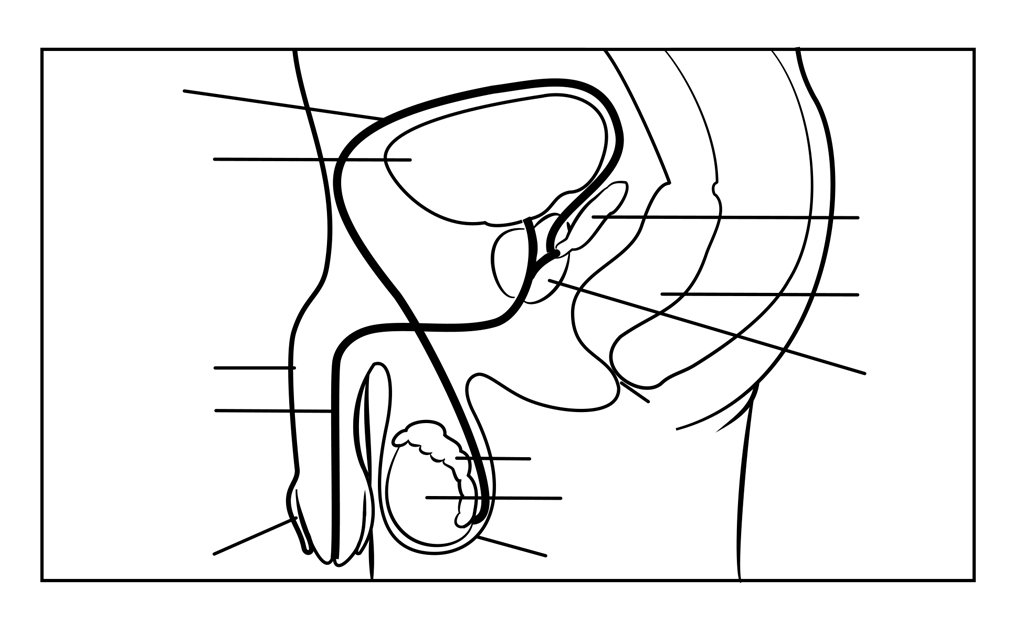 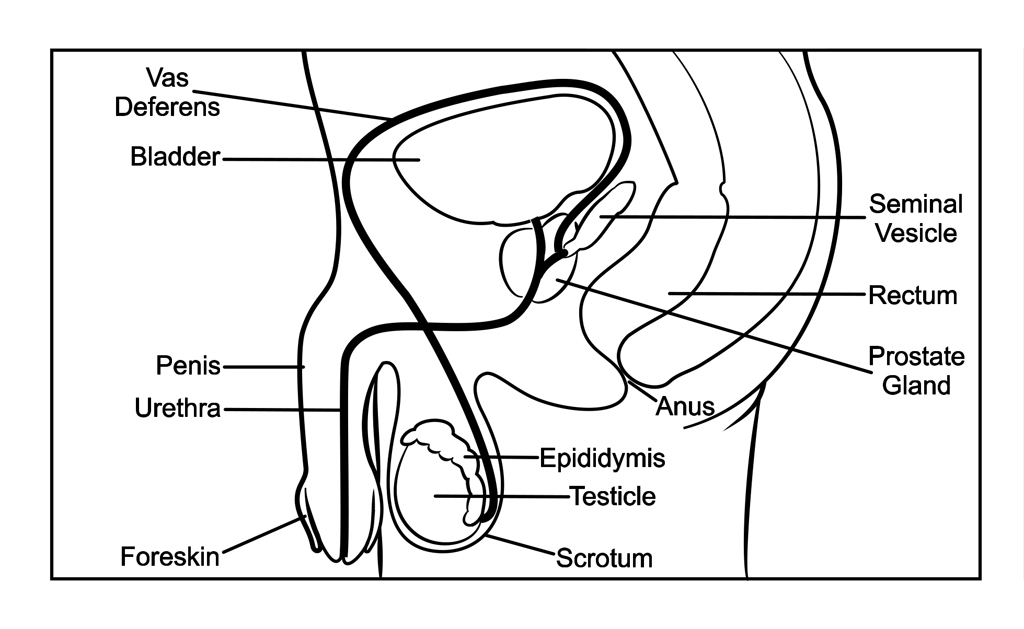 Female reproductive system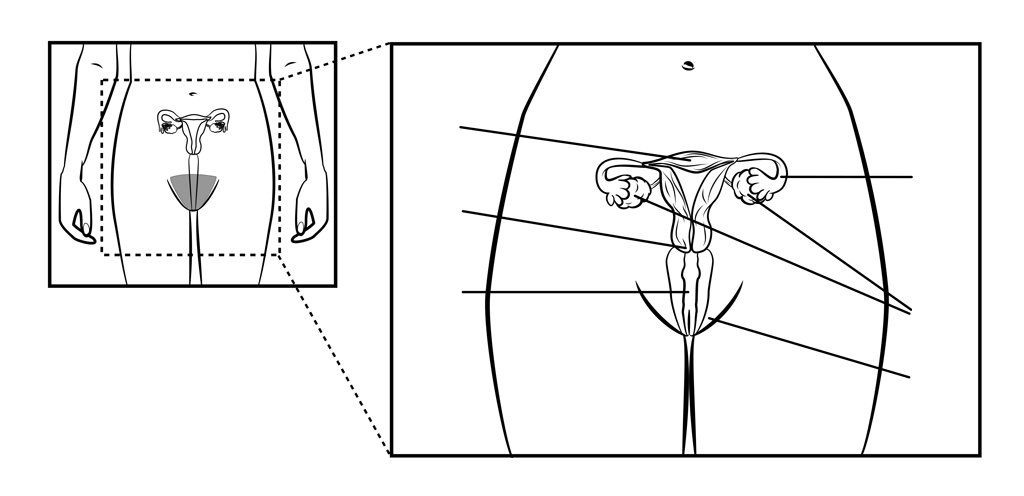 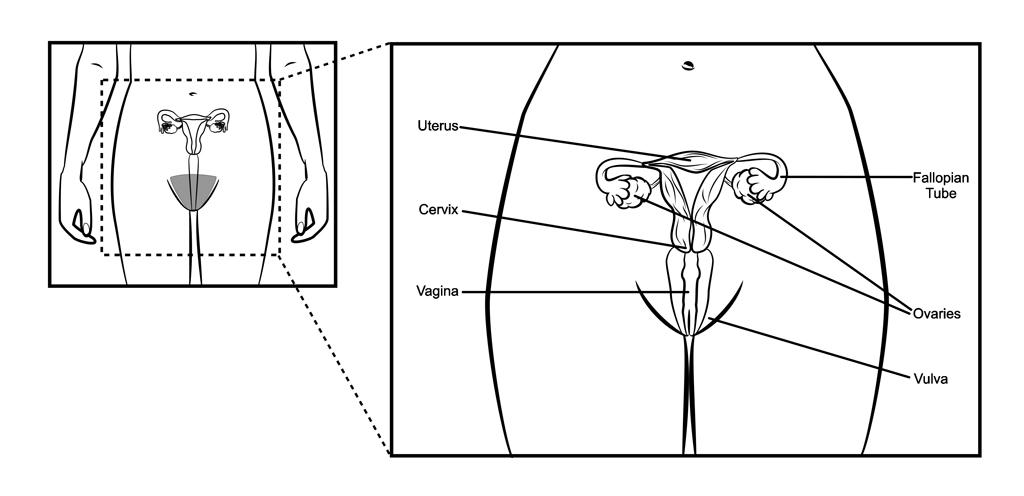 